Пресс-релиз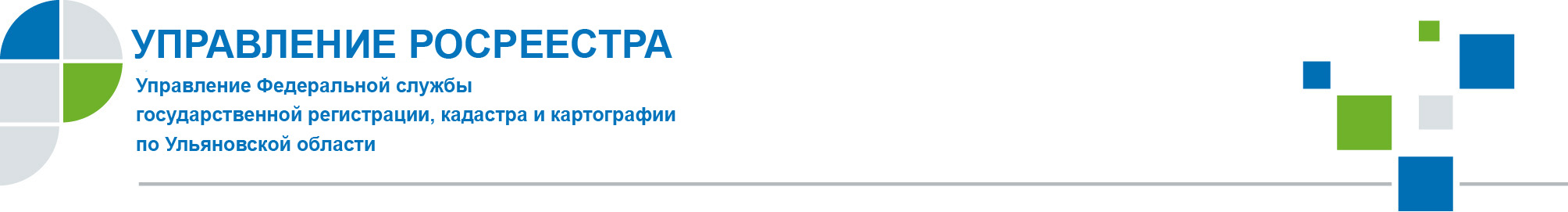 Выявление правообладателей ранее учтенных объектов недвижимости и внесение сведений в Единый государственный реестр недвижимости.с 28.06.2021 вступает в силу Федеральный закон от 30.12.2020 №518-ФЗ «О внесении изменений в отдельные законодательные акты Российской Федерации» (далее – Закон №518-ФЗ), которым в Федеральный закон от 13.07.2015 №218-ФЗ "О государственной регистрации недвижимости" будут внесены изменения в части установления процедуры выявления правообладателей ранее учтенных объектов недвижимости.Так, Законом №518-ФЗ предусмотрено, что органы исполнительной власти субъектов РФ, органы местного самоуправления на территориях субъектов РФ и муниципальных образований будут осуществлять мероприятия по выявлению правообладателей объектов недвижимости, которые считаются ранее учтенными объектами недвижимости, или сведения о которых могут быть внесены в Единый государственный реестр недвижимости (далее – ЕГРН) по правилам, предусмотренным для внесения сведений о ранее учтенных объектах недвижимости, и мероприятия по обеспечению внесения в ЕГРН сведений о правообладателях ранее учтенных объектов недвижимости в случае, если правоустанавливающие документы на ранее учтенные объекты недвижимости или документы, удостоверяющие права на такие объекты недвижимости, были оформлены до дня вступления в силу Федерального закона от 21.07.1997 № 122-ФЗ «О государственной регистрации прав на недвижимое имущество и сделок с ним»  (до 31.01.1998) и права на такие объекты недвижимости, подтверждающиеся указанными документами, не зарегистрированы в ЕГРН. Мероприятия по выявлению ранее учтенных объектов и их правообладателей будут включать в себя:       - проведение анализа сведений, содержащихся в документах, имеющихся в архивах.;        -направление в целях получения сведений запросов в различные организации;         -опубликование сообщений (на официальном сайте, на информационных щитах) о способах и порядке предоставления в уполномоченные органы сведений о правообладателях ранее учтенных объектов (как самими правообладателями, так и иными заинтересованными лицами);           -после получения ответов на запросы и проведения анализа сведений – подготовку проекта решения о выявлении правообладателя  ранее учтенного объекта недвижимости. 	В проект решения о выявлении правообладателя  ранее учтенного объекта недвижимости включаются сведения об объекте (кадастровый номер, адрес, площадь и другие характеристики), сведения о правообладателе (как в отношении юридического, так и в отношении физического лица), документы, подтверждающие, что выявленное лицо является правообладателем ранее учтенного объекта недвижимости), результаты осмотра здания, сооружения или объекта незавершенного строительства.При этом, в случае, если в результате осмотра будет установлено, что объект недвижимости прекратил свое существование, проект решения не готовится. Орган местного самоуправления обязан обратиться в Управление с заявлением о снятии такого объекта с государственного кадастрового учета. Подготовка и представление акта обследования не потребуется.Далее орган местного самоуправления на официальном сайте, на информационных щитах размещает сведения о данном объекте, о сроке, в течение которого могут быть представлены возражения относительно сведений о выявленном правообладателе объекта, и направляет проект решения заказным письмом с уведомлением о вручении лицу, выявленному в качестве правообладателя, с указанием срока, в течение которого могут быть представлены возражения относительно сведений о правообладателе. Если по истечении 45 дней после получения проекта решения не поступили возражения относительно сведений о правообладателе ранее учтенного объекта недвижимости, орган местного самоуправления принимает решение о выявлении правообладателя ранее учтенного объекта недвижимости и направляет в орган регистрации: 1) заявление о внесении в ЕГРН сведений о правообладателе ранее учтенного объекта недвижимости – в случае, если сведения о ранее учтенном объекте недвижимости, за исключением сведений о правообладателе, содержатся в ЕГРН;2) заявление о внесении в ЕГРН сведений о ранее учтенном объекте недвижимости, а также о правообладателе ранее учтенного объекта недвижимости в случае, если сведения о ранее учтенном объекте недвижимости, а также о его правообладателе в ЕГРН отсутствуют.К заявлению прилагается решение о  выявлении правообладателя ранее учтенного объекта недвижимости и документы, содержащие полученные по запросам сведения.В последующем орган регистрации, то есть Управление, на основании вышеуказанных документов вносит сведения в ЕГРН, в качестве дополнительных сведений об объекте. 	Кроме этого, в  случае,  если с заявлением о внесении сведений о соответствующем объекте недвижимости,  как о ранее учтенном, обратился правообладатель объекта недвижимости, то заявление о государственной регистрации прав подается одновременно с заявлением о внесении сведений о ранее учтенном объекте недвижимости, при этом в данном случае в соответствии с Налоговым кодексом Российской Федерации государственная пошлина не взимается.	Таким образом, после вступления  в силу Закона №518-ФЗ ЕГРН пополнится сведениями о правообладателях, чьи права возникли до создания системы государственной регистрации прав на недвижимое имущество.Начальник Межмуниципального отделапо Чердаклинскому и Старомайнскому районамУправления Росреестра по Ульяновской областиГ.А. Тарасов. 